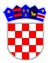 	REPUBLIKA HRVATSKAVUKOVARSKO-SRIJEMSKA ŽUPANIJAOPĆINA NEGOSLAVCIOpćinsko vijećeKlasa: 012-03/18-01/01Ur. broj: 2196/06-02-18Negoslavci, 31.01.2018. godine	Na temelju članka 33. Zakona o izmjenama i dopunama Zakona o lokalnoj i područnoj (regionalnoj) samoupravi („Narodne novine“ broj 123/17) i članka 19. stavka 1., točke 1. i 8. Statuta Općine Negoslavci („Službeni vjesnik“ VSŽ br. 12/01, 4/04, 8/04, 2/06, 7/09, 25/09-pročišćeni tekst i br. 4/13) Općinsko vijeće Općine Negoslavci na svojoj sjednici održanoj dana 31.01.2018. godine donosiSTATUTARNU ODLUKUČlanak 1.	Ovom Odlukom usklađuje se Statut Općine Negoslavci od 18.09.2001. godine, objavljen u „Službenom vjesniku“ VSŽ br. 12/01, te njegove izmjene i dopune objavljene u „Službenom vjesniku“ br. 4/04, 8/04, 2/06, 7/09, 25/09-pročišćeni tekst i br. 4/13 sa Zakonom o izmjenama i dopunama Zakona o lokalnoj i područnoj (regionalnoj) samoupravi („Narodne novine“ broj 123/17).Članak 2.	U čl. 1. Statuta dodaje se stavak 2. koji glasi:„Izrazi u ovom Statutu koji imaju rodno značenje odnose se jednako na muški i ženski rod.“Članak 3. 	Članak 20. dopunjava se stavkom 2. koji glasi:„Član predstavničkog tijela ima pravo na opravdani neplaćeni izostanak s posla radi sudjelovanja u radu Općinskog vijeća i njegovih radnih tijela.“Članak 4.	U članku 24. riječi „četiri godine“ zamjenjuje se riječima „do dana stupanja na snagu odluke Vlade RH o raspisivanju slijedećih redovnih izbora koji se održavaju svake četvrte godine sukladno odredbama zakona kojim se uređuju lokalni izbori, odnosno do dana stupanja na snagu odluke o raspuštanju predstavničkog tijela sukladno zakonu.“	U st. 2. uza riječi „redovnim izborima“ dodaju se riječi: „koji se održavaju svake četvrte godine sukladno odredbama posebnog zakona“.Članak 5.	Iz članka 30. dodaje se novi članak 30a) koji glasi:„Općinsko vijeće kao predstavničko tijelo može se raspustiti na način i po postupku utvrđenom zakonom.	Istovremeno raspuštanje predstavničkog tijela i razrješenje Općinskog načelnika vrši se po zakonom utvrđenom postupku kao i imenovanje povjerenika Vlade Republike Hrvatske.“Članak 6.	U članku 27. stavku 2. Statuta umjesto riječi „obračun“ stavlja se „izvještaj o izvršenju proračuna“.	Iza stavka 2. dodaje se novi stavak 3. koji glasi:„Opći akt stupa na snagu osmi dan od dana njegove objave.Iznimno općim aktom može se iz osobito opravdanih razloga odrediti da stupa na snagu prvog dana od dana objave.“Članak 7.	U članku 32. dodaje se novi stavak 4. koji glasi:„Osobe koje dužnost obavljaju volonterski ne mogu promjeniti način obavljanja dužnosti u godini održavanja redovnih lokalnih izbora.“Članak 8.	U članku 32a) u stavku 1., 2. i 3. umjesto riječi „raspolaganju ostalom“ stavljaju se rječi „drugom raspolaganju“.	Iza stavka 3. dodaje se novi stavak 4. koji glasi:„Odluka o imenovanju i razrješenju iz stavka 1., točke 6. ovog članka, Općinski načelnik dužan je objaviti u prvom broju Službenog vjesnika koji slijedi nakon donošenja te odluke.“Članak 9.	U članku 33. dodaje se novi stavak 2. koji glasi:„Općinski načelnik osigurava izvršavanje općih akata Općinskog vijeća i suglasno ovom Statutu nadzire zakonitost rada Jedinstvenog upravnog odjela koji obavlja poslove iz samoupravnog djelokruga Općine.“Članak 10.	Članak 35. mijenja se i glasi:„Općinskom načelniku i njegovom zamjeniku prava na temelju obavljanja dužnosti prestaju danom stupanja na dužnost novog Općinskog načelnika i njegovog zamjenika odnosno povjerenika Vlade Republike Hrvatske danom stupanja na snagu rješenja o imenovanju.“Članak 11.	U članku 42. Statuta u stavku 2., točki 4. iza riječi „koncesije“ brišu se riječi „koje daje Općinsko vijeće“.	Točka 6. u ovom članku mijenja se i glasi:„udio u zajedničkom porezu“.	U točki 7. riječi „i dotacija“ brišu se.Članak 12.	Članak 42a) mijenja se i glasi:„Temeljni financijski akt Općine je Proračun.	Općinski načelnik je kao jedini ovlašćeni predlagatelj dužan utvrditi prijedlog proračuna i podnijeti ga Općinskom vijeću na donošenje u roku utvrđenom posebnim zakonom.	Proračun Općine donosi Općinsko vijeće kao predstavničko tijelo u skladu s posebnim zakonom.“	Ako Općinski načelnik ne predloži proračun Općinskom vijeću ili povuče prijedlog prije glasanja, te ne predloži novi prijedlog u roku koji omogućuje njegovo donošenje, u skladu sa zakonom razrješit će se Općinski načelnik i njegov zamjenik.	U slučaju raspuštanja Općinskog vijeća, a Općinski načelnik ne bude razrješen financiranje se obavlja na način utvrđen zakonom.“Članak 13.	U članku 43. mijenja se stavak 3. i glasi:„Odluka o privremenom financiranju dosnosi do 31.12. Općinsko vijeće u skladu s posebnim zakonom na prijedlog Općinskog načelnika odnosno povjereniika.“Članak 14.	Članak 50a) mijenja se i glasi:„Raspisivanje referenduma za opoziv Općinskog načelnika i njegovog zamjenika može predložiti:20% ukupnog broja birača na području Općine,2/3 članova Općinskog vijeća.	Dalja procedura obavlja se na način i postupku utvrđenom zakonom.“Članak 15.	U čl. 52. stavak 1. mijenja se i glasi:„Inicijativa i prijedlog za osnivanje mjesnog odbora mogu dati građani, članovi Općinskog vijeća kao predstavničkog tijela, te Općinski načelnik.“Članak 16.	U članku 56., u stavku 2. riječ „koji“ zamjenjuje se riječima „te na njegov prijedlog članovi Općinskog vijeća“.Članak 17.	Ove izmjene i dopune Statuta stupaju na snagu prvog dana od dana javnog objavljivanja u „Službenom vjesniku“ VSŽ.Predsjednik Općinskog vijeća:Miodrag Mišanović